
Clubs must submit Governor 2023-2024 candidate nominations to their respective District Governor using this form, no later than Sunday 7th February 2021.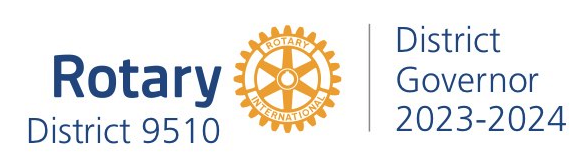 No other format will be acceptable. The District Governor will confirm receipt of nomination with the applicant and Club within 24 hours of receipt of application. If you have not received a confirmation within this timeframe please contact your District Governor directly.    ___________________________________________________________________________________Governor Year:  2023-2024      District: 9510      Zone:  8        Date Form Completed:___________Title (Mr., Ms., Mrs., Dr., Rev., etc.):    _________________  Suffix (i.e., OAM, Snr, etc.) _______________Family Name: ________________________________________________________________________First Name: ____________________________________ Middle Name: __________________________Name by which commonly known in Rotary: ________________________________________________		 (“Rotary name,” as it would appear on your badge)Member, Rotary Club of  ________________________________________________________________	                    (Please give full official name of club, including country)Rotary International membership ID number: ________________________________________________Year you first joined Rotary: __________  Current classification: _______________________________Per RI Bylaws Article 16, a qualified Rotarian must have served a full term as club president, or as charter president from the date of charter to 30 June (6-month minimum), at the time of nomination.Rotary club(s)		Years as member	       Rotary year served as president__________________________________________	_____Years		_________- ___________________________________________________	_____Years		_________- _________Telephone	(Include country/city or area codes)		Residence: _________________________________		________________________________Mobile: _________________________________		________________________________Preferred E-mail Address:   Residence    Business____________________________________Preferred Mailing Address*: (check one)	    Residence	    Business	 Other - indicate below (* If this address is a post office box, please provide an alternate address for courier delivery.)(Line 1) _______________________________________________________________________(Line 2) _______________________________________________________________________(Line 3) _______________________________________________________________________(Line 4) _______________________________________________________________________Personal History (Please do not use abbreviations below.)Business and professional organisations: Please list most important membership and offices held first.  Name of Organisation	Office	Dates Office Held	Dates of Membership________________________________________________________________________________________________________________________________________________________________________________________________________________________________________________________________________________________________________________________Social and civic organisations: Please list in order most important membership and offices held, significant honors or achievements in social or civil organizations. Name of Organisation	Office	Dates Office Held	Dates of Membership______________________________________________________________________________________________________________________________________________________________________________________________________________________________________________________________________________________________________________________________________________________________________________________________________Business or professional career: Please provide a brief outline, including organisation(s) and dates, Achievements and significant business honors:______________________________________________________________________________________________________________________________________________________________________________________________________________________________________________________________________________________________________________________________________________________________________________________________________________________________________________________________________________________________________________________________________________________________________________________________________________________________________________________________________________________________________________________________Rotary Service: Please provide a brief outline, including significant awards, recognitions, achievements,Activities/service undertaken to advance Rotary through his/her vocation, dates, and current Club position.          ____________________________________________________________________________________________________________________________________________________________________________________________________________________________________________________________________________________________________________________________________________________________________________________________________________________________________________________________________________________________________________________________________________________________________________________________________________________________________________________________________________________________________________________________________________________________________________________________________________________________________________________________________________________________________________________________________________________________________________________________________________________________________________________________________________________________________________________________My two principal hobbies are: ____________________________________________________________________________________________________________________________________SPOUSE/PARTNER INFORMATION (if applicable)     Spouse/Partner Title (Mr., Ms., Mrs., Dr., Rev., etc.):    _________________         Spouse/Partner Last Name: ____________________________________________________Spouse/Partner First Name: _________________________  Spouse/Partner Middle Name: ________________Name by which commonly known in Rotary: ________________________________________________		 (“Rotary name,” as it would appear on badges)Spouse/Partner e-mail _______________________________For Rotarian Spouse/Partner, indicate his/her membership ID number and club in which he/she is a member:Spouse/Partner Membership ID Number: ___________________   Spouse/Partner Member, Rotary Club of __________________________________________________________Emergency Contact Information: Name __________________________________________________Mobile __________________________________   Residence_______________________________________CANDIDATE'S  STATEMENTI hereby state that I understand clearly the qualifications, duties and responsibilities of the office of district governor as set forth in the RI Bylaws and that I am fully qualified for said office and willing and able, physically and otherwise, to assume and fulfill the duties and responsibilities of that office and to perform them faithfully.  Further, I understand that if selected, I must attend, for their full duration, the Governors-elect Training Seminar in my zone and the International Assembly to be held immediately prior to taking office.  I have read this form in its entirety and certify the data entered on this form to be true and correct.	__________________________	__________________________________________	         Date	        Signature of CandidateSTATEMENT OF CANDIDATE’S QUALIFICATIONS BY THE CLUBThe candidate herein mentioned is a member in good standing of The Rotary club of ____________________________________________________________.  The club further attests that this member has been duly suggested for the office of district governor under Section 14.020.4 of the RI Bylaws, and meets the qualifications as specified in Article 16.070 of the RI Bylaws and that the information contained on this form regarding membership in the club is accurate.	_________________________	__________________________________________	          Date	Signature of Secretary of Candidate's Rotary ClubROTARY INTERNATIONALDISTRICT 9510 –GOVERNOR-NOMINEE DATA FORM